PRESENTASIMateri presentasi  & pameran Desain Produk 4TemaKonsepHasil SurveySketsa alternatif desainSketsa terpilihGambar kerjaGambar perspektifPrototype ProdukFoto prototype (berbagai sisi, kualitas foto studio)Bentuk Materi presentasinya, menggunakan hard copy portofolio A3, soft copy poster dan gambar dikirim melalui email ke dosen yang bersangkutan.Waktu yang disediakan untuk presentasi dan tanya jawab adalah 20 menit untuk setiap orang mahasiswa/i.Terima kasih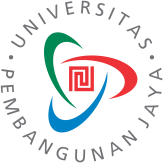 SOAL UJIAN AKHIR SEMESTER         TAHUN AKADEMIK 2018/2019SOAL UJIAN AKHIR SEMESTER         TAHUN AKADEMIK 2018/2019SOAL UJIAN AKHIR SEMESTER         TAHUN AKADEMIK 2018/2019Mata Kuliah:Desain Produk 4Dosen:Fitorio M.DesDonna Angelina, M.AHari & Tanggal:Kamis, 24 Mei 2019Waktu & Ruang:09:00 – 12:00 (Aula Lantai 3)Sifat Ujian:Presentasi & PameranProgram Studi:Desain ProdukAcuan Pembuatan Soal :Diperiksa dan disetujui oleh :Soal ini dibuat oleh :Ketua Program StudiDosen Mata KuliahDonna Angelina S.Tanggal : 2 Mei 2019Tanggal : 2 Mei 2019